Recommended Thespian Point Awards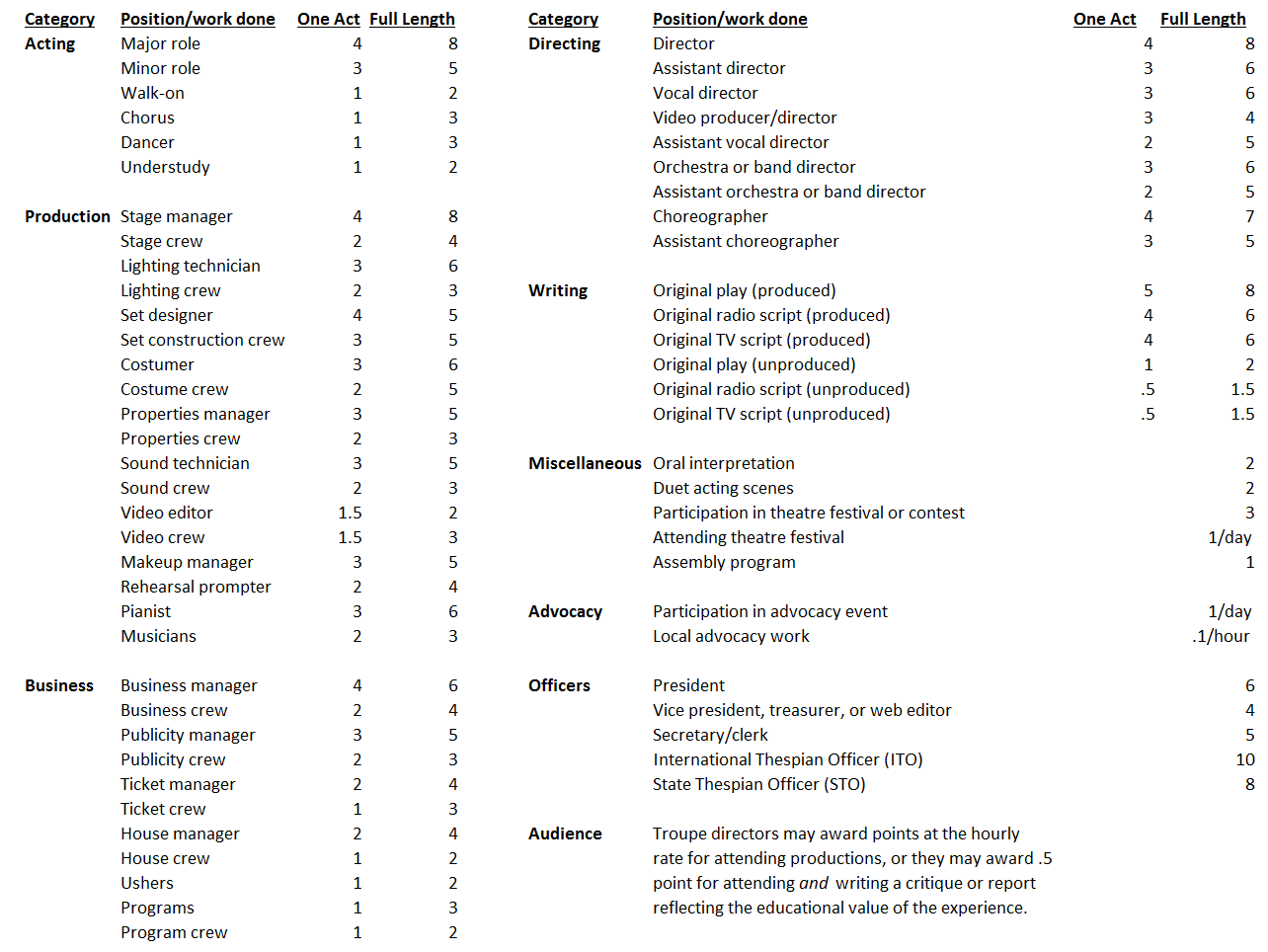 Thespian Honor Rank Summary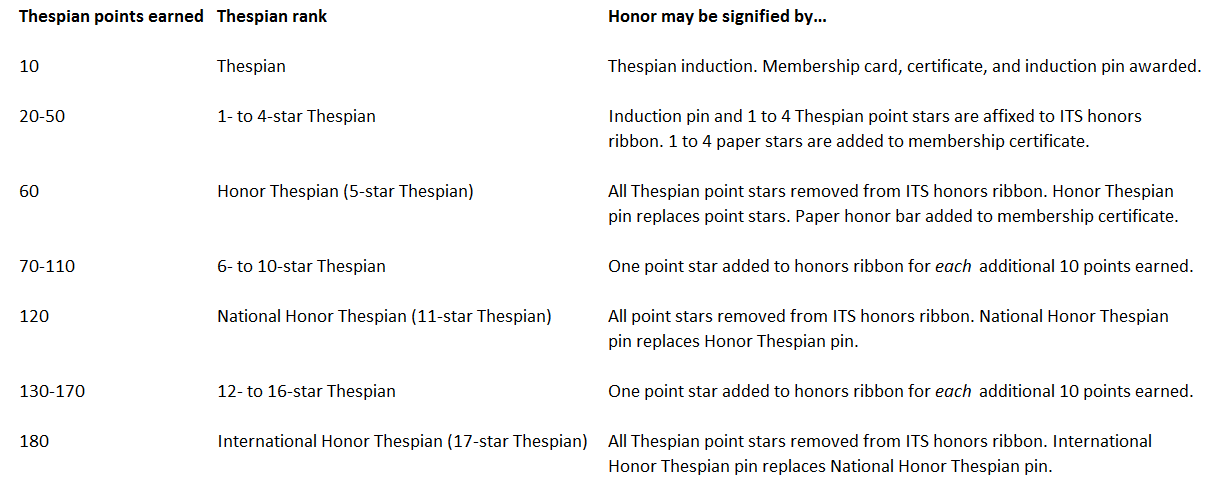 